В соответствии со статьей 160.1 Бюджетного кодекса Российской Федерации, приказом Министерства финансов Российской Федерации от 18 ноября 2022 г. № 172н «Об утверждении общих требований к регламенту реализации полномочий администратора доходов бюджета по взысканию дебиторской задолженности по платежам в бюджет, пеням и штрафам по ним», в целях реализации полномочий администратора доходов бюджета по взысканию дебиторской задолженности по платежам в бюджет, пеням и штрафам по ним,администрация Шумерлинского муниципального округа постановляет:1. Утвердить Регламент реализации полномочий администратора доходов бюджета Шумерлинского муниципального округа по взысканию дебиторской задолженности по платежам в бюджет, пеням и штрафам по ним в администрации Шумерлинского муниципального округа Чувашской Республики согласно приложению к настоящему постановлению.2. Настоящее постановление вступает в силу после его официального опубликования в периодическом печатном издании «Вестник Шумерлинского муниципального округа», подлежит размещению на официальном сайте Шумерлинского муниципального округа Чувашской Республики и в единой информационной системе в сфере закупок в информационно-телекоммуникационной сети «Интернет».Глава Шумерлинского муниципального округаЧувашской Республики                                                                                  Л.Г.РафиновУтвержден постановлением администрации Шумерлинского муниципального округа Чувашской Республикиот __________ 2023 г. № ___Регламент реализации полномочий администратора доходов бюджета Шумерлинского муниципального округа Чувашской Республики по взысканию дебиторской задолженности по платежам в бюджет, пеням и штрафам по ним в администрации Шумерлинского муниципального округа Чувашской Республики1. Общие положения1.1. Настоящий Регламент реализации полномочий администратора доходов бюджета Шумерлинского муниципального округа Чувашской Республики по взысканию дебиторской задолженности по платежам в бюджет, пеням и штрафам по ним в администрации Шумерлинского муниципального округа Чувашской Республики (далее - Регламент) разработан в целях реализации комплекса мер, направленных на взыскание дебиторской задолженности по доходам по видам платежей.1.2. Структурными подразделениями администрации, подведомственными организациями, ответственными за работу с дебиторской задолженностью по доходам (далее также – уполномоченные подразделения), являются: - Муниципальное бюджетное учреждение «Центр финансово-хозяйственного обеспечения» Шумерлинского муниципального округа Чувашской Республики (далее – МБУ «ЦФХО»); 	- Отдел экономики, земельных и имущественных отношений администрации Шумерлинского муниципального округа (далее – отдел экономики, земельных и имущественных отношений); - Отдел правового обеспечения администрации Шумерлинского муниципального округа (далее – отдел правового обеспечения).- Отдел строительства, дорожного хозяйства и ЖКХ Управления по благоустройству и развитию территорий администрации Шумерлинского муниципального округа Чувашской Республики (далее - отдел строительства, дорожного хозяйства и ЖКХ).1.3. В целях настоящего Регламента просроченной дебиторской задолженностью является не исполненное в установленный срок физическим или юридическим лицом (далее - должник) обязательство о перечислении денежных средств в бюджет Шумерлинского муниципального округа Чувашской Республики (далее – местный бюджет), по доходам, администрируемым администрацией Шумерлинского муниципального округа (далее – Администрация).1.4. Понятия и определения, используемые в настоящем Регламенте, понимаются в значении, используемом действующим законодательством Российской Федерации, если иное прямо не оговорено в настоящем Регламенте.Мероприятия по недопущению образования просроченной дебиторской задолженности по доходам, выявлению факторов, влияющих на образование просроченной дебиторской задолженности по доходамВ целях недопущения образования просроченной дебиторской задолженности по доходам уполномоченными подразделениями проводятся следующие мероприятия:1) контроль за правильностью исчисления, полнотой и своевременностью осуществления платежей в местный бюджет, пеням и штрафам по ним, в том числе:за фактическим зачислением платежей в местный бюджет в размерах и сроки, установленные законодательством Российской Федерации, договором (контрактом);за погашением (квитированием) начислений соответствующими платежами, являющимися источниками формирования доходов местного бюджета, в Государственной информационной системе о государственных и муниципальных платежах, предусмотренной статьей 213 Федерального закона от 27 июля 2010 г. № 210-ФЗ «Об организации предоставления государственных и муниципальных услуг» (далее - ГИС ГМП);за исполнением графика платежей в связи с предоставлением отсрочки или рассрочки уплаты платежей и погашением дебиторской задолженности по доходам, образовавшейся в связи с неисполнением графика уплаты платежей в местный бюджет, а также за начислением процентов за предоставленную отсрочку или рассрочку и пени (штрафы) за просрочку уплаты платежей в местный бюджет в порядке и случаях, предусмотренных законодательством Российской Федерации;за своевременным начислением неустойки (штрафов, пени);за своевременным составлением первичных учетных документов, обосновывающих возникновение дебиторской задолженности или оформляющих операции по ее увеличению (уменьшению), а также передачей документов для отражения в бюджетном учете МБУ «ЦФХО»;2) внесение информации о штрафах, налагаемых в рамках дел об административных правонарушениях, в ГИС ГМП;3) не реже одного раза в полугодие проведение инвентаризации расчетов с должниками, включая сверку данных по доходам местного бюджета на основании информации о непогашенных начислениях, содержащейся в ГИС ГМП, в том числе в целях оценки ожидаемых результатов работы по взысканию дебиторской задолженности по доходам, признания дебиторской задолженности по доходам сомнительной;4) не реже одного раза в полугодие проведение мониторинга финансового (платежного) состояния должников, в том числе при проведении мероприятий по инвентаризации дебиторской задолженности по доходам, в частности, на предмет:наличия сведений о взыскании с должника денежных средств в рамках исполнительного производства;наличия сведений о возбуждении в отношении должника дела о банкротстве.Мероприятия по урегулированию дебиторской задолженности по доходам в досудебном порядке (со дня истечения срока уплаты соответствующего платежа в местный бюджет (пеней, штрафов) до начала работы по их принудительному взысканию)3.1. Урегулирование дебиторской задолженности по доходам в досудебном порядке (со дня истечения срока уплаты соответствующего платежа в местный бюджет (пеней, штрафов) до начала работы по их принудительному взысканию) включает в себя следующие мероприятия, проводимые уполномоченными подразделениями: направление требования должнику о погашении образовавшейся задолженности (в случаях, когда денежное обязательство не предусматривает срок его исполнения и не содержит условия, позволяющие определить этот срок, а равно в случаях, когда срок исполнения обязательства определен моментом востребования);направление претензии (требования) должнику о погашении образовавшейся задолженности в досудебном порядке в установленный законом или договором (контрактом) срок досудебного урегулирования в случае, когда претензионный порядок урегулирования спора предусмотрен процессуальным законодательством Российской Федерации, договором (контрактом);рассмотрение вопроса о возможности расторжения договора (контракта), предоставления отсрочки (рассрочки) платежа, реструктуризации дебиторской задолженности по доходам в порядке и случаях, предусмотренных законодательством Российской Федерации;направление в уполномоченный орган по представлению в деле о банкротстве и в процедурах, применяемых в деле о банкротстве, требований об уплате обязательных платежей.3.2. Уполномоченное подразделение при выявлении в ходе контроля за поступлением доходов в местный бюджет нарушений контрагентом условий муниципального контракта (договора, соглашения) в части, касающейся уплаты денежных средств, неустоек (штрафов, пени), в течение 30 календарных дней с момента образования просроченной дебиторской задолженности представляет соответствующую информацию в отдел правового обеспечения для подготовки последним требования (претензии) об уплате неустойки (штрафа, пени).3.2.1. Требование (претензия) об имеющейся просроченной дебиторской задолженности, неустойки, штрафов, пени направляется уполномоченным подразделением в адрес должника одним из следующих способов:по почте заказным письмом с уведомлением;по электронной почте с использованием опции «уведомление о получении» и (или) «прочтении» электронного сообщения;путем направления требования (претензии) с использованием единой информационной системы в сфере закупок, в порядке, установленном Федеральным законом от 5 апреля 2013 г. № 44-ФЗ «О контрактной системе в сфере закупок товаров, работ, услуг для обеспечения государственных и муниципальных нужд».В требовании (претензии) указываются:1) наименование должника;2) наименование и реквизиты документа-основания;3) правовые основания для предъявления требования (претензии);4) период просрочки;5) расчет и сумма просроченной дебиторской задолженности по платежам, пеням;6) расчет и сумма штрафных санкций (при их наличии);7) предложение оплатить просроченную дебиторскую задолженность в добровольном порядке в срок, установленный требованием (претензией);8) реквизиты для перечисления просроченной дебиторской задолженности;3.2.2. Копию направленного требования, претензии должнику о погашении образовавшейся задолженности в части, касающейся уплаты денежных средств, неустоек (штрафов, пени) по заключенным муниципальным контрактам (договорам) по результатам электронных процедур) отдел правового обеспечения в пятидневный срок направляет в МБУ «ЦФХО».3.2.3. При наличии оснований, в случаях и порядке установленными Правилами списания сумм неустоек (штрафов, пеней), начисленных поставщику (подрядчику, исполнителю), но не списанных заказчиком в связи с неисполнением или ненадлежащим исполнением обязательств, предусмотренных контрактом, утвержденными Постановлением Правительства Российской Федерации от 04.07.2018 № 783, МБУ «ЦФХО» осуществляет списание неустоек (штрафов, пеней) по заключенным муниципальным контрактам (договорам, соглашениям).3.2.4. При наличии оснований, в случаях и порядке установленными гражданским законодательством Российской Федерации отдел правового обеспечения осуществляет взыскание дебиторской задолженности, неустоек (штрафов, пеней) по заключенным муниципальным контрактам (договорам, соглашениям) за счет средств независимых гарантий, предоставленных в качестве обеспечения исполнения контрактов, гарантийных обязательств.3.3. При добровольном исполнении обязательств, в срок, указанный в требовании (претензии), претензионная работа в отношении должника прекращается.4. Мероприятия по принудительному взысканию дебиторской задолженности по доходам4.1. При отсутствии добровольного исполнения требования (претензии) должником в установленный для погашения задолженности срок взыскание задолженности производится в судебном порядке.4.2. Взыскание просроченной дебиторской задолженности в судебном порядке осуществляется в сроки и в порядке, установленными действующим законодательством Российской Федерации: - отдел правового обеспечения совместно с иными уполномоченными подразделениями в течение срока исковой давности, определяемого в соответствии с процессуальным законодательством, обеспечивают подготовку необходимых материалов и документов по взысканию дебиторской задолженности по доходам, а также подачу искового заявления в суд; - отдел правового обеспечения обеспечивает принятие исчерпывающих мер по обжалованию актов государственных органов и должностных лиц, судебных актов о полном (частичном) отказе в удовлетворении заявленных требований при наличии к тому оснований; -  отдел правового обеспечения, при необходимости иные уполномоченные подразделения обеспечивают направление исполнительных документов на исполнение в случаях и в порядке, установленных законодательством Российской Федерации. 4.3. В случае если до вынесения решения суда требования об уплате исполнены должником добровольно, отдел правового обеспечения в установленном порядке заявляет об отказе от иска.4.4. Взыскание просроченной дебиторской задолженности в судебном порядке осуществляется в соответствии с Арбитражным процессуальным кодексом Российской Федерации, Гражданским процессуальным кодексом Российской Федерации, иным действующим законодательством Российской Федерации.5. Мероприятия по наблюдению (в том числе за возможностью взыскания дебиторской задолженности по доходам в случае  изменения имущественного положения должника) за платежеспособностью должника в целях обеспечения исполнения дебиторской задолженности по доходам 5.1. На стадии принудительного исполнения службой судебных приставов судебных актов о взыскании просроченной дебиторской задолженности с должника  отдел правового обеспечения осуществляет при необходимости взаимодействие со службой судебных приставов, включающее в себя: запрос информации о мероприятиях, проводимых приставом-исполнителем, о сумме непогашенной задолженности, о наличии данных об объявлении розыска должника, его имущества, об изменении состояния счета (счетов) должника, его имущества и т.д.; проводят мониторинг эффективности взыскания просроченной дебиторской задолженности в рамках исполнительного производства. 5.2. Отдел правового обеспечения принимает меры по устранению обстоятельств, послуживших основанием для отказа в возбуждении исполнительного производства, а также направляет соответствующие запросы судебным приставам-исполнителям. ЧĂВАШ  РЕСПУБЛИКИ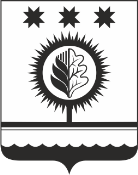 ЧУВАШСКАЯ РЕСПУБЛИКАÇĚМĚРЛЕ МУНИЦИПАЛЛĂОКРУГĔН АДМИНИСТРАЦИЙĚЙЫШĂНУ___.___.202__ _____ № Çěмěрле хулиАДМИНИСТРАЦИЯШУМЕРЛИНСКОГО МУНИЦИПАЛЬНОГО ОКРУГА ПОСТАНОВЛЕНИЕ___.___.202__ № _____   г. ШумерляОб утверждении регламента реализации полномочий администратора доходов бюджета Шумерлинского муниципального округа Чувашской Республики по взысканию дебиторской задолженности по платежам в бюджет, пеням и штрафам по ним в администрации Шумерлинского муниципального округа Чувашской Республики